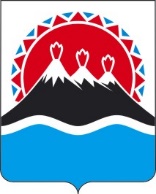 П О С Т А Н О В Л Е Н И ЕПРАВИТЕЛЬСТВА  КАМЧАТСКОГО КРАЯ                   г. Петропавловск-КамчатскийВ целях внедрения в Камчатском крае карты «Камчатская социальная карта»ПРАВИТЕЛЬСТВО ПОСТАНОВЛЯЕТ:1. Утвердить положение о карте «Камчатская социальная карта» согласно приложению 1.2. Утвердить порядок отбора банков-эмитентов на право заключения соглашений о выпуске и выдаче карт «Камчатская социальная карта» согласно
приложению 2.3. Образовать при Министерстве экономического развития и торговли Камчатского края комиссию по отбору банков-эмитентов на право заключения соглашения о выпуске и выдаче карт «Камчатская социальная карта».4. Утвердить положение о комиссии по отбору банков-эмитентов на право заключения соглашения о выпуске и выдаче карт «Камчатская социальная карта» согласно приложению 3.Приложение 1к постановлению ПравительстваКамчатского краяот ________ №______Положениео карте «Камчатская социальная карта»1. Общие положения1.1. Настоящее Положение устанавливает требования к карте «Камчатская социальная карта» и определяет перечень категорий граждан, которые могут быть держателями карты.1.2. В настоящем Положении используются следующие понятия:карта «Камчатская социальная карта» - пластиковая карта, содержащая микропроцессор и зафиксированную на ней в визуальной (графической) форме информацию (далее - карта);банк-эмитент - кредитная организация, осуществляющая выпуск, выдачу и обслуживание карты, на основании соглашения о выпуске и выдаче карты, заключенного с Министерством экономического развития и торговли Камчатского края (далее - министерство);держатель карты - гражданин Российской Федерации, относящийся к категории граждан, указанных в пункте 2.1 настоящего Положения, являющийся получателем мер социальной поддержки на территории Камчатского края, в отношении которого банком-эмитентом принято решение о выпуске и выдаче карты;партнеры - юридические лица, индивидуальные предприниматели, осуществляющие деятельность на территории Камчатского края, предоставляющие держателям карты услуги и (или) осуществляющие им продажу товаров в соответствии с условиями соглашений о сотрудничестве, заключенных с министерством.1.3. Карта выпускается в виде платежной бесконтактной карты, являющейся национальным платежным инструментом.1.4. Карта выдается банком - эмитентом держателю карты на безвозмездной основе в соответствии с пунктом 3.1 настоящего Положения.1.5. Микропроцессор карты содержит платежное приложение, обеспечивающее осуществление расчетов и иных операций с денежными средствами по банковскому счету держателя карты, в том числе операций по безналичной оплате товаров (услуг), получение наличных денежных средств с применением программно-технических средств (устройств самообслуживания).Размещение платежного приложения на карте осуществляется банком-эмитентом.1.6. Карта обеспечивает получение держателями электронных карт скидок при приобретении (получении) товаров (услуг, работ) в торгово-сервисных предприятиях, присоединившихся к реализации проекта.1.7. На карте размещаются следующие обязательные визуальные элементы:1) на лицевой стороне карты: изображение (эскиз) согласно приложению к настоящему Положению, слово «Камчатская социальная карта», дата окончания срока действия карты (месяц, год);2) на оборотной стороне карты: QR-код, содержащий в кодированном виде следующую информацию: Социальный проект-карта «Камчатская социальная карта»; штрих-код, содержащий следующую информацию: 111222333444555.На лицевой стороне карты размещаются дополнительные визуальные элементы: фамилия, имя держателя карты.1.8. Срок действия карты определяется банком - эмитентом.1.9. Информация о партнерах является общедоступной информацией и размещается (обновляется) министерством на своем официальном сайте в информационно-телекоммуникационной сети Интернет в течение 10 рабочих дней после дня заключения соглашений о сотрудничестве.2. Держатели карты2.1. Перечень категорий граждан, которые могут быть держателями карты:1) жители блокадного Ленинграда;2) инвалиды Великой Отечественной войны;3) участники Великой Отечественной войны, а также граждане, приравненные по льготам к участникам Великой Отечественной войны;4) несовершеннолетние узники фашистских концлагерей.3. Выпуск и выдача карты3.1. Выпуск и выдача карты осуществляется на основании представляемого в банк-эмитент заявления гражданина о выпуске карты (далее - заявление) вместе с документом, подтверждающим принадлежность потенциального держателя карты к категории граждан, указанных в пункте 2.1 настоящего Положения. Выдача карты осуществляется банком-эмитентом на безвозмездной основе в следующих случаях:выдача заявителю карты впервые;окончание срока действия карты;обнаружение ошибки в указании фамилии, имени на выданной карте;непригодность карты для дальнейшего использования вследствие физического износа карты и (или) повреждения микропроцессора карты.Карты, выданные в случаях, предусмотренных настоящим пунктом, обслуживаются банком-эмитентом бесплатно.3.2. Банк-эмитент, принявший заявление, осуществляет выпуск, выдачу и обслуживание карты в порядке, установленном банком - эмитентом, а также в соответствии с условиями соглашения, заключенного между министерством и банком-эмитентом, устанавливающего права и обязанности сторон при осуществлении деятельности по выпуску и выдаче карты.3.3. Банк-эмитент отказывает в выпуске и выдаче карты в случае, если за выпуском и выдачей карты обратился гражданин, не соответствующий требованиям, установленным пунктом 2.1 настоящего Положения.Приложение к Положению о карте    «Камчатская социальная карта»,утвержденному постановлением ПравительстваКамчатского краяот ________ №______Изображение (эскиз),подлежащий размещению на лицевой сторонекарты «Камчатская социальная карта»** Эскиз карты будет выбран по итогам голосования среди жителей Камчатского края посредством социальных сетей.Приложение 2к постановлению ПравительстваКамчатского краяот ________ №______Порядокотбора банков-эмитентов на право заключения соглашения о выпуске и выдаче карт «Камчатская социальная карта»1. Настоящий Порядок устанавливает правила отбора банков-эмитентов на право заключения соглашения о выпуске и выдаче карты «Камчатская социальная карта» с Министерством экономического развития и торговли Камчатского края (далее соответственно - соглашение, министерство).2. Отбор банка-эмитента проводится на предмет его соответствия следующим требованиям:а) наличие действующей лицензии, выданной Центральным банком Российской Федерации (Банком России), на осуществление банковских операций по привлечению денежных средств физических лиц во вклады, размещение указанных средств от своего имени и за свой счет, открытие и ведение банковских счетов физических лиц;б) отсутствие проведения в отношении банка-эмитента процедуры ликвидации или банкротства;в) отсутствие у банка-эмитента ограничения или приостановления осуществления финансово-хозяйственной деятельности;г) отсутствие в течение шести месяцев до даты представления в министерство заявления об участии в отборе банков-эмитентов на право заключения соглашения о выпуске и выдаче карты «Камчатская социальная карта» факта применения Центральным банком Российской Федерации (Банком России) мер, предусмотренных пунктом 4 части 3 статьи 74 Федерального закона от 10 июля 2002 года № 86-ФЗ «О Центральном банке Российской Федерации (Банке России)» (далее - Федеральный закон № 86-ФЗ);д) участие в системе обязательного страхования вкладов физических лиц в банках Российской Федерации в соответствии с Федеральным законом от 23 декабря 2003 года № 177-ФЗ «О страховании вкладов в банках Российской Федерации»;е) участие в национальной системе платежных карт, созданной в соответствии с законодательством Российской Федерации о национальной платежной системе;ж) наличие на территории Камчатского края филиальной сети (дополнительных офисов и (или) отделений) и устройств самообслуживания (далее - банкоматы);з) обеспечение изготовления и персонализации карт за счет собственных средств банка - эмитента с учетом требований, установленных пунктами 1.5, 1.7 Положения о карте «Камчатская социальная карта».3. Для участия в отборе кредитная организация (далее - участник) представляет в министерство заявление об участии в отборе банков-эмитентов на право заключения соглашения о выпуске и выдаче карты «Камчатская социальная карта» (далее - заявление) по форме, утвержденной министерством. К заявлению участника прилагаются следующие документы:а) копия устава участника, заверенная подписью руководителя или уполномоченного лица и оттиском печати участника (при ее наличии);б) копия документа, подтверждающего назначение на должность руководителя участника;в) копия лицензии Центрального банка Российской Федерации (Банка России) на осуществление банковских операций, содержащая перечень следующих банковских операций, право на осуществление которых предоставлено участнику: привлечение денежных средств физических лиц во вклады, размещение указанных средств от своего имени и за свой счет, открытие и ведение банковских счетов физических лиц;г) справка участника об отсутствии проведения в отношении него процедур банкротства, ликвидации, ограничения или приостановления осуществления финансово-хозяйственной деятельности, а также об отсутствии в течение шести месяцев до даты представления в министерство заявления факта применения Центральным банком Российской Федерации (Банком России) мер, предусмотренных пунктом 4 части 3 статьи 74 Федерального закона № 86-ФЗ;д) выписка из реестра банков - участников системы обязательного страхования вкладов;е) копия документа, подтверждающего присоединение участника к правилам платежной системы и присвоение ему индивидуального кода;ж) справка участника о наличии у него дополнительных офисов и (или) отделений и банкоматов на территории Камчатского края с указанием мест их расположения (в произвольной форме);з) копия годовой бухгалтерской (финансовой) отчетности участника за год, предшествующий году представления в министерство заявления, и аудиторское заключение по ней;4. Документы, указанные в пункте 3 настоящего Порядка (далее - документы), прошиваются в единый том со сквозной нумерацией страниц, заверяются подписью руководителя или уполномоченного лица с оттиском печати участника (при ее наличии) и подаются непосредственно или направляются по почте в министерство с сопроводительным письмом участника и описью представленных документов. Информация, содержащаяся в документах, указанных в подпунктах "г", "д", "ж" пункта 3 настоящего Порядка, должна быть указана по состоянию на 1 число месяца, в котором участник направляет заявление в министерство.5. Ответственность за достоверность и полноту сведений, отраженных в документах, возлагается на участника.6. Министерство рассматривает документы участника и не позднее 10 рабочих дней со дня их получения принимает одно из следующих решений:в случае соответствия документов требованиям, указанным в пунктах 3 и 4 настоящего Порядка, - о направлении документов в комиссию по отбору банков-эмитентов на право заключения соглашения о выпуске и выдаче карты «Камчатская социальная карта» (далее - Комиссия);в случае несоответствия документов требованиям, указанным в пунктах 3, 4 настоящего Порядка, - об отказе участнику в участии в отборе банков-эмитентов на право заключения соглашения о выпуске и выдаче карты «Камчатская социальная карта» с указанием причин такого отказа.7. Комиссия рассматривает документы, проверяет соответствие участника требованиям, указанным в пункте 2 настоящего Порядка, и не позднее 15 рабочих дней со дня получения документов принимает одно из следующих решений о:а) соответствии участника требованиям, указанным в пункте 2 настоящего Порядка, и возможности заключения министерством соглашения;б) несоответствии участника требованиям, указанным в пункте 2 настоящего Порядка.8. В случае выявления недостоверности сведений, отраженных в документах, участник отстраняется Комиссией от участия в отборе банков-эмитентов на право заключения соглашения о выпуске и выдаче карты «Камчатская социальная карта» (далее - отбор) на любом этапе его проведения.9. Министерство в течение пяти рабочих дней после получения решения Комиссии, указанного в подпункте "а" пункта 7 настоящего Порядка, направляет по почте участнику, прошедшему отбор, подписанный со стороны министерства проект соглашения по форме, утвержденной министерством.Соглашение должно предусматривать право министерства в одностороннем порядке отказаться от исполнения соглашения в случае выявления несоответствия банка-эмитента требованиям, указанным в пункте 2 настоящего Порядка, и (или) нарушения банком-эмитентом обязательств по соглашению.10. Участник, прошедший отбор, в течение 10 рабочих дней после получения проекта соглашения обязан подписать его и направить по почте или представить непосредственно один экземпляр соглашения в министерство.12. Министерство в течение пяти рабочих дней после получения решения Комиссии, указанного в подпункте "б" пункта 7 настоящего Порядка, уведомляет участника по почте о решении, принятом Комиссией.Приложение 3к постановлению ПравительстваКамчатского краяот ________ №______Положениео комиссии по отбору банков-эмитентов на право заключениясоглашения о выпуске и выдаче карт «Камчатская социальная карта»1. Общие положения1.1. Настоящее Положение о комиссии по отбору банков-эмитентов на право заключения соглашения о выпуске и выдаче карты «Камчатская социальная карта» (далее соответственно - Положение, Комиссия) устанавливает задачи, функции Комиссии и порядок деятельности Комиссии.1.2. Состав Комиссии утверждается приказом Министерства экономического развития и торговли Камчатского края. В состав Комиссии входят председатель Комиссии, заместитель председателя Комиссии, члены Комиссии и секретарь Комиссии.1.3. Комиссия является постоянно действующим коллегиальным органом.1.4. Комиссия в своей деятельности руководствуется федеральными законами, постановлениями Правительства Камчатского края и настоящим Положением.2. Задачи и функции Комиссии2.1. Задачами Комиссии являются:рассмотрение заявлений кредитных организаций об участии в отборе банков-эмитентов карт «Камчатская социальная карта» и приложенных к ним документов;проверка соответствия кредитной организации требованиям к банкам-эмитентам карт «Камчатская социальная карта», установленным Правительством Камчатского края.2.2. Функции Комиссии:запрашивать и получать от государственных органов, органов местного самоуправления муниципальных образований Камчатского края, организаций независимо от их организационно-правовой формы (далее - организация) необходимые для работы сведения;привлекать для участия в деятельности представителей государственных органов, органов местного самоуправления муниципальных образований Камчатского края, организаций и других заинтересованных лиц;создавать рабочие группы по вопросам, входящим в компетенцию Комиссии;привлекать специалистов для подготовки вопросов на заседания Комиссии.3. Порядок деятельности Комиссии3.1. Комиссию возглавляет председатель Комиссии, а в случае его отсутствия по уважительной причине (отпуск, командировка, временная нетрудоспособность) - заместитель председателя Комиссии.3.2. Комиссия осуществляет свою деятельность в форме заседаний.3.3. Председатель руководит текущей работой Комиссии, определяет дату, время и место проведения заседаний Комиссии и перечень вопросов, подлежащих рассмотрению на заседаниях Комиссии, проводит заседания Комиссии.3.4. Члены Комиссии оповещаются секретарем о дате, времени, месте проведения заседания Комиссии и повестке дня не позднее чем за три дня до дня заседания Комиссии.3.5. Заседания Комиссии проводятся по мере необходимости.3.6. Заседание Комиссии считается правомочным, если на нем присутствует не менее половины членов Комиссии.3.7. Решения Комиссии принимаются простым большинством голосов членов Комиссии, присутствующих на заседании Комиссии. В случае равенства голосов решающим является голос председательствующего на заседании Комиссии.3.8. Участие в голосовании на заседании Комиссии является для членов Комиссии обязательным.3.9. Решения Комиссии оформляются протоколом, который составляется не позднее пяти рабочих дней с даты проведения заседания Комиссии.3.10. Протокол Комиссии подписывается всеми членами комиссии и председателем Комиссии, а в его отсутствие по уважительной причине - заместителем председателя Комиссии и секретарем Комиссии в течение пяти рабочих дней с даты его оформления.3.11. Протокол заседания Комиссии хранится в Министерстве экономического развития и торговли Камчатского края до минования надобности, но не менее одного года.3.12. Организационное и материально-техническое обеспечение деятельности Комиссии осуществляет Министерство экономического развития и торговли Камчатского края.[Дата регистрации]№[Номер документа]О карте «Камчатская социальная карта»Временно исполняющий обязанности Председателя Правительства - Первого вице-губернатора Камчатского края[горизонтальный штамп подписи 1]А.О. Кузнецов